Mindfulness in ActionA one-day taster courseSaturday 17 June 2017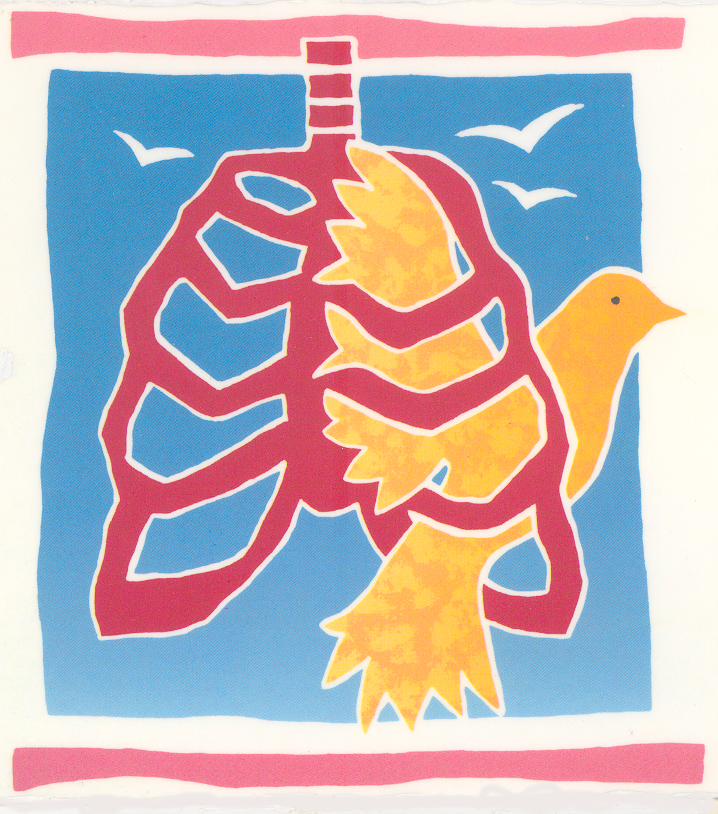 Introducing empowering techniques of self-management to reduce stress and improve everyday health and well-being. This day offers an introduction to Mindfulness-in-Action. Tutor: John Woodward brings a unique perspective to Mindfulness: with research experience in neuro-physiology. John is a 25 year long pioneer of a world-wide interest in natural running and movement. John also has 30 years' experience running a full time Alexander Technique Teaching practice from Bashful Alley in Lancaster.Venue: Bashful Alley Centre, Bashful Alley, Lancaster LA1 1LF    Time: 10.00am - 4.00pmCost:  £35 (paid in advance)Please bring lunch to share.Booking essential: 01524 844 299  	email:  info@naturalrunning.co.uk     website:  www.naturalrunning.co.uk